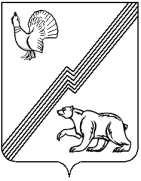 АДМИНИСТРАЦИЯ ГОРОДА ЮГОРСКАХанты-Мансийского автономного округа – ЮгрыПОСТАНОВЛЕНИЕот 17.10.2016                                                                                               № 2532  
Об утверждении краткосрочного планапо капитальному ремонту общего имуществав многоквартирных домах, расположенныхна территории города Югорска, на 2017-2019 годы (с изменениями от 12.01.2017 № 37, от 13.04.2017 № 847, от 13.10.2017 № 2496, от 28.12.2017 № 3329, от 18.04.2018 № 1076, от 09.10.2018 № 2762)В соответствии с пунктом 7 статьи 168 Жилищного кодекса Российской Федерации, Законом Ханты-Мансийского автономного округа-Югры от 01.07.2013 № 54 «Об организации проведения капитального ремонта общего имущества в многоквартирных домах, расположенных на территории Ханты–Мансийского автономного округа–Югры», постановлением Правительства Ханты-Мансийского автономного округа-Югры от 02.09.2016 № 334-п «О краткосрочном плане реализации программы капитального ремонта общего имущества в многоквартирных домах, расположенных на территории Ханты-Мансийского автономного округа-Югры, на 2017-2019 годы»:  1. Утвердить краткосрочный план капитального ремонта общего имущества в многоквартирных домах, расположенных на территории города Югорска на 2017-2019 годы (приложение 1,2).2. Опубликовать постановление в официальном печатном издании города Югорска и разместить на официальном сайте администрации города Югорска.3. Контроль за выполнением постановления возложить на заместителя главы города – директора департамента жилищно-коммунального и строительного комплекса В.К. Бандурина.Глава города Югорска                                                       			          Р.З. СалаховПриложение 1к постановлению администрации города Югорска от 17.10.2016 № 2532Краткосрочный план реализации   программы  капитального ремонта общего имущества в многоквартирных домах, расположенных на территории города Югорска, на 2017-2019 годыКраткосрочный план реализации   программы  капитального ремонта общего имущества в многоквартирных домах, расположенных на территории города Югорска, на 2017-2019 годыКраткосрочный план реализации   программы  капитального ремонта общего имущества в многоквартирных домах, расположенных на территории города Югорска, на 2017-2019 годыКраткосрочный план реализации   программы  капитального ремонта общего имущества в многоквартирных домах, расположенных на территории города Югорска, на 2017-2019 годыКраткосрочный план реализации   программы  капитального ремонта общего имущества в многоквартирных домах, расположенных на территории города Югорска, на 2017-2019 годыКраткосрочный план реализации   программы  капитального ремонта общего имущества в многоквартирных домах, расположенных на территории города Югорска, на 2017-2019 годыКраткосрочный план реализации   программы  капитального ремонта общего имущества в многоквартирных домах, расположенных на территории города Югорска, на 2017-2019 годыКраткосрочный план реализации   программы  капитального ремонта общего имущества в многоквартирных домах, расположенных на территории города Югорска, на 2017-2019 годыКраткосрочный план реализации   программы  капитального ремонта общего имущества в многоквартирных домах, расположенных на территории города Югорска, на 2017-2019 годыКраткосрочный план реализации   программы  капитального ремонта общего имущества в многоквартирных домах, расположенных на территории города Югорска, на 2017-2019 годыКраткосрочный план реализации   программы  капитального ремонта общего имущества в многоквартирных домах, расположенных на территории города Югорска, на 2017-2019 годыКраткосрочный план реализации   программы  капитального ремонта общего имущества в многоквартирных домах, расположенных на территории города Югорска, на 2017-2019 годыКраткосрочный план реализации   программы  капитального ремонта общего имущества в многоквартирных домах, расположенных на территории города Югорска, на 2017-2019 годыКраткосрочный план реализации   программы  капитального ремонта общего имущества в многоквартирных домах, расположенных на территории города Югорска, на 2017-2019 годыКраткосрочный план реализации   программы  капитального ремонта общего имущества в многоквартирных домах, расположенных на территории города Югорска, на 2017-2019 годыКраткосрочный план реализации   программы  капитального ремонта общего имущества в многоквартирных домах, расположенных на территории города Югорска, на 2017-2019 годыКраткосрочный план реализации   программы  капитального ремонта общего имущества в многоквартирных домах, расположенных на территории города Югорска, на 2017-2019 годыКраткосрочный план реализации   программы  капитального ремонта общего имущества в многоквартирных домах, расположенных на территории города Югорска, на 2017-2019 годыКраткосрочный план реализации   программы  капитального ремонта общего имущества в многоквартирных домах, расположенных на территории города Югорска, на 2017-2019 годыКраткосрочный план реализации   программы  капитального ремонта общего имущества в многоквартирных домах, расположенных на территории города Югорска, на 2017-2019 годыКраткосрочный план реализации   программы  капитального ремонта общего имущества в многоквартирных домах, расположенных на территории города Югорска, на 2017-2019 годыКраткосрочный план реализации   программы  капитального ремонта общего имущества в многоквартирных домах, расположенных на территории города Югорска, на 2017-2019 годыКраткосрочный план реализации   программы  капитального ремонта общего имущества в многоквартирных домах, расположенных на территории города Югорска, на 2017-2019 годыКраткосрочный план реализации   программы  капитального ремонта общего имущества в многоквартирных домах, расположенных на территории города Югорска, на 2017-2019 годыКраткосрочный план реализации   программы  капитального ремонта общего имущества в многоквартирных домах, расположенных на территории города Югорска, на 2017-2019 годыКраткосрочный план реализации   программы  капитального ремонта общего имущества в многоквартирных домах, расположенных на территории города Югорска, на 2017-2019 годыКраткосрочный план реализации   программы  капитального ремонта общего имущества в многоквартирных домах, расположенных на территории города Югорска, на 2017-2019 годыКраткосрочный план реализации   программы  капитального ремонта общего имущества в многоквартирных домах, расположенных на территории города Югорска, на 2017-2019 годыКраткосрочный план реализации   программы  капитального ремонта общего имущества в многоквартирных домах, расположенных на территории города Югорска, на 2017-2019 годыКраткосрочный план реализации   программы  капитального ремонта общего имущества в многоквартирных домах, расположенных на территории города Югорска, на 2017-2019 годыКраткосрочный план реализации   программы  капитального ремонта общего имущества в многоквартирных домах, расположенных на территории города Югорска, на 2017-2019 годыКраткосрочный план реализации   программы  капитального ремонта общего имущества в многоквартирных домах, расположенных на территории города Югорска, на 2017-2019 годыКраткосрочный план реализации   программы  капитального ремонта общего имущества в многоквартирных домах, расположенных на территории города Югорска, на 2017-2019 годыКраткосрочный план реализации   программы  капитального ремонта общего имущества в многоквартирных домах, расположенных на территории города Югорска, на 2017-2019 годыКраткосрочный план реализации   программы  капитального ремонта общего имущества в многоквартирных домах, расположенных на территории города Югорска, на 2017-2019 годыКраткосрочный план реализации   программы  капитального ремонта общего имущества в многоквартирных домах, расположенных на территории города Югорска, на 2017-2019 годы№ п\пАдрес МКДГодГодМатериал стенКоличество этажейКоличество подъездовОбщая площадь МКД, всегоПлощадь помещений МКД:Количество жителей, зарегистрированных в МКД на дату утверждения краткосрочного планаСтоимость капитального ремонтаСтоимость капитального ремонтаСтоимость капитального ремонтаСтоимость капитального ремонтаСтоимость капитального ремонтаУдельная стоимость капитального ремонта 1 кв. м общей площади помещений МКДПредельная стоимость капитального ремонта 1 кв. м общей площади помещений МКДПлановая дата завершения работ№ п\пАдрес МКДввода в эксплуатациюзавершение последнего капитального ремонтаМатериал стенКоличество этажейКоличество подъездовОбщая площадь МКД, всегоПлощадь помещений МКД:Количество жителей, зарегистрированных в МКД на дату утверждения краткосрочного планавсего:в том числе:в том числе:в том числе:в том числе:Удельная стоимость капитального ремонта 1 кв. м общей площади помещений МКДПредельная стоимость капитального ремонта 1 кв. м общей площади помещений МКДПлановая дата завершения работ№ п\пАдрес МКДввода в эксплуатациюзавершение последнего капитального ремонтаМатериал стенКоличество этажейКоличество подъездовОбщая площадь МКД, всегоПлощадь помещений МКД:Количество жителей, зарегистрированных в МКД на дату утверждения краткосрочного планавсего:за счет средств Фондаза счет средств бюджета субъекта Российской Федерацииза счет средств местного бюджетаза счет средств собственников помещений в МКДУдельная стоимость капитального ремонта 1 кв. м общей площади помещений МКДПредельная стоимость капитального ремонта 1 кв. м общей площади помещений МКДПлановая дата завершения работ№ п\пАдрес МКДввода в эксплуатациюзавершение последнего капитального ремонтаМатериал стенКоличество этажейКоличество подъездовкв.мкв.мчел.руб.руб.руб.руб.руб.руб./кв.мруб./кв.мПлановая дата завершения работ2017 год2017 год2017 год2017 год2017 год2017 год2017 год2017 год2017 год2017 год2017 год2017 год2017 год2017 год2017 год2017 год2017 год2017 год1ул. Декабристов, д. 1019870иной331 428,561 322,06703 805 991,630,00380 599,16171 269,623 254 122,852 878,8326 754,72  31.12.20172ул. Кирова, д. 1019910иной586 876,336 350,0630325 121 838,120,002 512 183,811 130 482,7221 479 171,593 956,1626 754,72  31.12.20173ул. Мира, д. 1019860иной554 959,904 557,7019719 450 838,400,001 945 083,85875 287,7316 630 466,824 267,6926 754,72  31.12.20174ул. Мира, д. 1419870иной564 988,904 583,8522620 922 544,490,002 092 254,47941 514,5117 888 775,514 564,4026 754,72  31.12.20175ул. Мира, д. 18, корп. 219880иной553 556,003 240,0016215 973 947,250,001 597 394,73718 827,6513 657 724,874 930,2326 754,72  31.12.20176ул. Монтажников, д. 3, корп. А, секц. 219860иной21609,50532,30163 623 001,470,00362 300,14163 035,073 097 666,266 806,3126 754,72  31.12.2017ИТОГО 2017 годИТОГО 2017 год22 419,1920 585,9797488 898 161,360,008 889 816,164 000 417,3076 007 927,904 318,392018 год2018 год2018 год2018 год2018 год2018 год2018 год2018 год2018 год2018 год2018 год2018 год2018 год2018 год2018 год2018 год2018 год2018 год1ул. 40 лет Победы, д. 119760иной543 461,903 285,301161 114 958,770,000,000,001 114 958,77339,3816 373,82  31.12.20182ул. 40 лет Победы, д. 719860иной544 284,703 212,6013518 027 326,240,001 802 732,620,0016 224 593,625 611,4416 373,82  31.12.20183ул. Декабристов, д. 619890иной331 456,401 344,205911 409 833,150,000,00513 442,4910 896 390,668 488,2016 373,82  31.12.20184ул. Железнодорожная, д. 11, корп. А19860иной564 971,804 574,1022738 812 951,450,000,001 746 582,8237 066 368,638 485,3716 373,82  31.12.20185ул. Железнодорожная, д. 4519710иной22524,50485,2029306 704,480,000,000,00306 704,48632,1216 373,82  31.12.20186ул. Механизаторов, д. 1219920иной521 643,801 511,80717 676 539,250,00767 653,93345 444,276 563 441,055 077,7516 373,82  31.12.20187ул. Мира, д. 1619860иной565 017,094 545,9022029 733 228,930,000,001 337 995,3028 395 233,636 540,6716 373,82  31.12.20188ул. Мира, д. 18, корп. 319890иной543 500,853 230,4014316 367 272,190,000,00736 527,2515 630 744,945 066,6416 373,82  31.12.20189ул. Мира, д. 419850иной543 484,653 184,2812617 919 778,250,000,00806 390,0217 113 388,235 627,5816 373,82  31.12.201810ул. Свердлова, д. 819950иной533 181,562 910,9611015 231 795,000,000,000,0015 231 795,005 232,5716 373,82  31.12.2018ИТОГО 2018 годИТОГО 2018 год31 527,2528 284,741 236141 368 592,710,002 570 386,555 486 382,15148 543 619,015 536,572019 год2019 год2019 год2019 год2019 год2019 год2019 год2019 год2019 год2019 год2019 год2019 год2019 год2019 год2019 год2019 год2019 год2019 год1ул. 40 лет Победы, д. 919790иной543 491,353 044,1513417 576 149,950,000,000,0017 576 149,955 773,7517 192,51  31.12.20192уд. Железнодорожная, д. 11, корп. А19860иной564 971,804 574,102279 302 627,910,000,000,009 302 627,912 033,7617 192,51  31.12.20193ул. Мира, д. 1619860иной565 017,094 545,902209 151 657,910,000,00411 824,618 739 833,302 013,1717 192,51  31.12.20194ул. Мира, д. 1819900иной564 982,364 602,462049 144 778,410,00914 477,84411 515,037 818 785,541 986,9317 192,51  31.12.20195ул. Попова, д. 60, корп. Б19890иной23809,30685,80262 375 703,020,000,00106 906,642 268 796,383 464,1317 192,51  31.12.20196ул. Свердлова, д. 119910иной543 731,803 178,8016716 141 144,990,000,00726 351,5215 414 793,475 077,7517 192,51  31.12.20197ул. Свердлова, д. 619900иной555 319,254 918,3521924 974 141,330,002 497 414,131 123 836,3621 352 890,845 077,7517 192,51  31.12.20198ул. Таежная, д. 12, корп. 219870иной331 409,601 290,906511 025 706,290,001 102 570,63496 156,789 426 978,888 541,1017 192,51  31.12.20199ул. Толстого, д. 219920иной543 754,753 233,9513213 416 115,630,001 341 611,56603 725,2011 470 778,874 148,5217 192,51  31.12.2019ИТОГО 2019 годИТОГО 2019 год33 487,3030 074,411 394113 108 025,440,005 856 074,163 880 316,14103 371 635,143 760,94Итого по городу ЮгорскуИтого по городу Югорску87 433,7478 945,123 604343 374 779,510,0017 316 276,8713 367 115,59327 923 182,05Приложение 2к постановлению администрации города Югорска от 17.10.2016 № 2532Виды работ  по капитальному ремонту общего имущества в многоквартирных домах,  выполняемых в рамках краткосрочного плана реализации Программы  капитального ремонта  общего имущества в многоквартирных домах, расположенных на территории города Югорска, на 2017-2019 годыВиды работ  по капитальному ремонту общего имущества в многоквартирных домах,  выполняемых в рамках краткосрочного плана реализации Программы  капитального ремонта  общего имущества в многоквартирных домах, расположенных на территории города Югорска, на 2017-2019 годыВиды работ  по капитальному ремонту общего имущества в многоквартирных домах,  выполняемых в рамках краткосрочного плана реализации Программы  капитального ремонта  общего имущества в многоквартирных домах, расположенных на территории города Югорска, на 2017-2019 годыВиды работ  по капитальному ремонту общего имущества в многоквартирных домах,  выполняемых в рамках краткосрочного плана реализации Программы  капитального ремонта  общего имущества в многоквартирных домах, расположенных на территории города Югорска, на 2017-2019 годыВиды работ  по капитальному ремонту общего имущества в многоквартирных домах,  выполняемых в рамках краткосрочного плана реализации Программы  капитального ремонта  общего имущества в многоквартирных домах, расположенных на территории города Югорска, на 2017-2019 годыВиды работ  по капитальному ремонту общего имущества в многоквартирных домах,  выполняемых в рамках краткосрочного плана реализации Программы  капитального ремонта  общего имущества в многоквартирных домах, расположенных на территории города Югорска, на 2017-2019 годыВиды работ  по капитальному ремонту общего имущества в многоквартирных домах,  выполняемых в рамках краткосрочного плана реализации Программы  капитального ремонта  общего имущества в многоквартирных домах, расположенных на территории города Югорска, на 2017-2019 годыВиды работ  по капитальному ремонту общего имущества в многоквартирных домах,  выполняемых в рамках краткосрочного плана реализации Программы  капитального ремонта  общего имущества в многоквартирных домах, расположенных на территории города Югорска, на 2017-2019 годыВиды работ  по капитальному ремонту общего имущества в многоквартирных домах,  выполняемых в рамках краткосрочного плана реализации Программы  капитального ремонта  общего имущества в многоквартирных домах, расположенных на территории города Югорска, на 2017-2019 годыВиды работ  по капитальному ремонту общего имущества в многоквартирных домах,  выполняемых в рамках краткосрочного плана реализации Программы  капитального ремонта  общего имущества в многоквартирных домах, расположенных на территории города Югорска, на 2017-2019 годыВиды работ  по капитальному ремонту общего имущества в многоквартирных домах,  выполняемых в рамках краткосрочного плана реализации Программы  капитального ремонта  общего имущества в многоквартирных домах, расположенных на территории города Югорска, на 2017-2019 годыВиды работ  по капитальному ремонту общего имущества в многоквартирных домах,  выполняемых в рамках краткосрочного плана реализации Программы  капитального ремонта  общего имущества в многоквартирных домах, расположенных на территории города Югорска, на 2017-2019 годыВиды работ  по капитальному ремонту общего имущества в многоквартирных домах,  выполняемых в рамках краткосрочного плана реализации Программы  капитального ремонта  общего имущества в многоквартирных домах, расположенных на территории города Югорска, на 2017-2019 годыВиды работ  по капитальному ремонту общего имущества в многоквартирных домах,  выполняемых в рамках краткосрочного плана реализации Программы  капитального ремонта  общего имущества в многоквартирных домах, расположенных на территории города Югорска, на 2017-2019 годыВиды работ  по капитальному ремонту общего имущества в многоквартирных домах,  выполняемых в рамках краткосрочного плана реализации Программы  капитального ремонта  общего имущества в многоквартирных домах, расположенных на территории города Югорска, на 2017-2019 годыВиды работ  по капитальному ремонту общего имущества в многоквартирных домах,  выполняемых в рамках краткосрочного плана реализации Программы  капитального ремонта  общего имущества в многоквартирных домах, расположенных на территории города Югорска, на 2017-2019 годыВиды работ  по капитальному ремонту общего имущества в многоквартирных домах,  выполняемых в рамках краткосрочного плана реализации Программы  капитального ремонта  общего имущества в многоквартирных домах, расположенных на территории города Югорска, на 2017-2019 годыВиды работ  по капитальному ремонту общего имущества в многоквартирных домах,  выполняемых в рамках краткосрочного плана реализации Программы  капитального ремонта  общего имущества в многоквартирных домах, расположенных на территории города Югорска, на 2017-2019 годыВиды работ  по капитальному ремонту общего имущества в многоквартирных домах,  выполняемых в рамках краткосрочного плана реализации Программы  капитального ремонта  общего имущества в многоквартирных домах, расположенных на территории города Югорска, на 2017-2019 годыВиды работ  по капитальному ремонту общего имущества в многоквартирных домах,  выполняемых в рамках краткосрочного плана реализации Программы  капитального ремонта  общего имущества в многоквартирных домах, расположенных на территории города Югорска, на 2017-2019 годыВиды работ  по капитальному ремонту общего имущества в многоквартирных домах,  выполняемых в рамках краткосрочного плана реализации Программы  капитального ремонта  общего имущества в многоквартирных домах, расположенных на территории города Югорска, на 2017-2019 годыВиды работ  по капитальному ремонту общего имущества в многоквартирных домах,  выполняемых в рамках краткосрочного плана реализации Программы  капитального ремонта  общего имущества в многоквартирных домах, расположенных на территории города Югорска, на 2017-2019 годыВиды работ  по капитальному ремонту общего имущества в многоквартирных домах,  выполняемых в рамках краткосрочного плана реализации Программы  капитального ремонта  общего имущества в многоквартирных домах, расположенных на территории города Югорска, на 2017-2019 годы№ п\пАдрес МКДСтоимость капитального ремонта ВСЕГОСтроительный контрольПроектные работыЭлектроснабжениеОтоплениеГорячее водоснабжениеХолодное водоснабжениеВодоотведениеГазоснабжениеРемонт или замена лифтового оборудованияРемонт или замена лифтового оборудованияРемонт крышиРемонт крышиРемонт подвальных помещенийРемонт подвальных помещенийРемонт фасадаРемонт фасадаУтепление фасадаУтепление фасадаРемонт фундаментаРемонт фундамента№ п\пАдрес МКДруб.руб.руб.руб.руб.руб.руб.руб.руб.ед.руб.кв.м.руб.кв.м.руб.кв.м.руб.кв.м.руб.куб.м.руб.2017 год2017 год2017 год2017 год2017 год2017 год2017 год2017 год2017 год2017 год2017 год2017 год2017 год2017 год2017 год2017 год2017 год2017 год2017 год2017 год2017 год2017 год2017 год1ул. Декабристов, д. 103 805 991,6376 455,38138 396,000,000,00579 457,840,000,000,000,000,00626,003 011 682,410,000,000,000,000,000,000,000,002ул. Кирова, д. 1025 121 838,12511 951,49563 316,002 398 954,688 971 643,532 864 792,14992 341,261 023 586,840,000,000,001 764,007 795 252,180,000,000,000,000,000,000,000,003ул. Мира, д. 1019 450 838,40397 556,13379 908,000,009 146 641,352 239 247,09742 966,280,000,000,000,00948,706 544 519,550,000,000,000,000,000,000,000,004ул. Мира, д. 1420 922 544,49428 452,29369 513,000,009 733 273,452 345 538,79744 134,750,000,000,000,001 284,007 301 632,210,000,000,000,000,000,000,000,005ул. Мира, д. 18, корп. 215 973 947,25324 220,83420 941,001 327 108,726 252 906,201 447 730,71678 812,39539 254,600,000,000,00927,004 982 972,800,000,000,000,000,000,000,000,006ул. Монтажников, д. 3, корп. А, секц. 23 623 001,4772 713,33134 913,000,000,000,000,000,000,000,000,00380,001 874 102,510,000,000,000,00610,001 541 272,630,000,00ИТОГО 2017 годИТОГО 2017 год88 898 161,361 811 349,452 006 987,003 726 063,4034 104 464,539 476 766,573 158 254,681 562 841,440,000,000,005 929,7031 510 161,660,000,000,000,00610,001 541 272,630,000,002018 год2018 год2018 год2018 год2018 год2018 год2018 год2018 год2018 год2018 год2018 год2018 год2018 год2018 год2018 год2018 год2018 год2018 год2018 год2018 год2018 год2018 год2018 год1  ул. 40 лет Победы, д. 11 114 958,7722 270,0452 032,800,000,000,000,000,001 040 655,930,000,000,000,000,000,000,000,000,000,000,000,002  ул. 40 лет Победы, д. 718 027 326,24360 075,40841 297,661 895 415,136 000 648,654 355 724,482 083 000,272 491 164,650,000,000,000,000,000,000,000,000,000,000,000,000,003ул. Декабристов, д. 611 409 833,15227 898,48532 473,08793 070,102 510 761,351 822 500,42871 558,541 042 340,640,000,000,000,000,000,000,001 040,893 609 230,540,000,000,000,004ул. Железнодорожная, д. 11, корп. А38 812 951,45775 244,691 811 319,372 698 692,138 543 723,776 201 680,682 965 775,863 546 920,330,000,000,000,000,000,000,003 538,5112 269 594,620,000,000,000,005  ул. Железнодорожная, д. 45306 704,486 126,0714 313,26286 265,150,000,000,000,000,000,000,000,000,000,000,000,000,000,000,000,000,006ул. Механизаторов, д. 127 676 539,25153 330,17358 248,050,002 823 812,682 049 736,75980 227,790,000,000,000,000,000,00428,001 311 183,810,000,000,000,000,000,007ул. Мира, д. 1629 733 228,93593 887,531 387 587,692 682 054,308 491 050,466 163 446,402 947 491,423 525 053,040,000,000,000,000,001 273,003 942 658,090,000,000,000,000,000,008ул. Мира, д. 18, корп. 316 367 272,19326 917,70763 826,400,005 050 639,003 666 127,642 117 819,122 096 787,050,000,000,000,000,00911,002 345 155,280,000,000,000,000,000,009  ул. Мира, д. 417 919 778,25357 927,25836 278,620,002 973 875,602 158 663,761 032 319,011 234 602,160,000,000,00869,005 872 786,06869,002 761 725,360,000,000,000,00947,34691 600,4310ул. Свердлова, д. 815 231 795,00304 237,83710 836,060,006 858 047,104 978 061,812 380 612,200,000,000,000,000,000,000,000,000,000,000,000,000,000,00ИТОГО 2018 годИТОГО 2018 год156 600 387,713 127 915,167 308 212,998 355 496,8143 252 558,6131 395 941,9415 378 804,2113 936 867,871 040 655,930,000,00869,005 872 786,063 481,0010 360 722,544 579,4015 878 825,160,000,00947,34691 600,432019 год2019 год2019 год2019 год2019 год2019 год2019 год2019 год2019 год2019 год2019 год2019 год2019 год2019 год2019 год2019 год2019 год2019 год2019 год2019 год2019 год2019 год2019 год1ул. 40 лет Победы, д. 917 576 149,95351 063,66820 242,202 257 176,345 686 009,654 127 335,701 973 779,892 360 542,510,000,000,000,000,000,000,000,000,000,000,000,000,002ул. Железнодорожная, д. 11, корп. А9 302 627,91185 809,44434 134,210,000,000,000,000,000,000,000,001 294,008 682 684,260,000,000,000,000,000,000,000,003ул. Мира, д. 169 151 657,91182 793,99427 088,760,000,000,000,000,000,000,000,001 273,008 541 775,160,000,000,000,000,000,000,000,004ул. Мира, д. 189 144 778,41182 656,58426 767,712 637 531,754 167 642,590,000,001 730 179,780,000,000,000,000,000,000,000,000,000,000,000,000,005ул. Попова, д. 60, корп. Б2 375 703,0247 451,97110 869,10404 617,971 280 970,190,000,00531 793,790,000,000,000,000,000,000,000,000,000,000,000,000,006ул. Свердлова, д. 116 141 144,99322 401,07753 273,520,005 937 515,394 309 897,582 061 084,870,000,000,000,000,000,00992,192 756 972,560,000,000,000,000,000,007ул. Свердлова, д. 624 974 141,33498 830,151 165 491,010,009 186 730,476 668 423,553 188 982,250,000,000,000,000,000,001 397,004 265 683,900,000,000,000,000,000,008ул. Таежная, д. 12, корп. 211 025 706,29220 225,98514 546,68761 623,422 411 205,051 750 234,93836 999,641 001 009,910,000,000,000,000,000,000,001 018,003 529 860,680,000,000,000,009ул. Толстого, д. 213 416 115,63267 971,70626 102,090,006 040 527,214 384 671,352 096 843,280,000,000,000,000,000,000,000,000,000,000,000,000,000,00ИТОГО 2019 годИТОГО 2019 год113 108 025,442 259 204,545 278 515,286 060 949,4834 710 600,5521 240 563,1110 157 689,935 623 525,990,000,000,002 567,0017 224 459,422 389,197 022 656,461 018,003 529 860,680,000,000,000,00Итого по городу ЮгорскуИтого по городу Югорску358 606 574,517 198 469,1514 593 715,2718 142 509,69112 067 623,6962 113 271,6228 694 748,8221 123 235,301 040 655,930,000,009 365,7054 607 407,145 870,1917 383 379,005 597,4019 408 685,84610,001 541 272,63947,34691 600,43